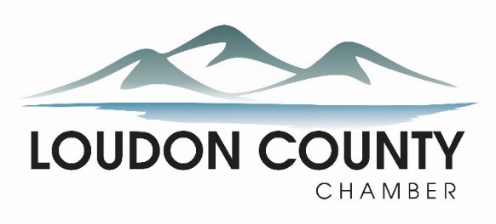 Chamber Choice Awards – Nomination FormAward Category: Person of the Year          Business of the Year         Volunteer of the Year          Non-Profit of the YearName of Nominee: ___________________________________________________________________In 50 words or less, tell us why this individual or organization is nominated for this award. Why are they deserving of this award?  Please provide specific examples and other relevant information that may aid the selection committee:Nominated by ______________________________________________________________________Nominator’s Email or Phone __________________________________________________________All nominations must be submitted by 5:00 pm, September 30, 2019.INSTRUCTIONS:  Complete this form for each award nomination you wish to submit.  Self-Nominations are accepted.  All award nominees, individual or organization, must be a Chamber member in good standing to be eligible for awards.  Current members are listed in the Chamber online directory at www.loudoncountychamberofcommerce.com.RETURN TO:  Nomination forms may be emailed to info@loudoncountychamber.com, dropped off or mailed to the Chamber office at 410 Wharf St, Loudon, TN 37774. All nominations must be submitted to the Loudon County Chamber of Commerce by 5:00 pm on September 30, 2019.